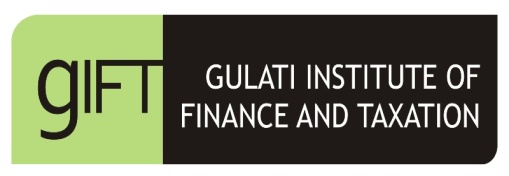 An Autonomous Institution of Government of Kerala(Recognised Research Centre of Cochin University of Science & Technology, Kochi-682022) Sreekariyam, Thiruvananthapuram 695 017 Kerala, India, Phone: 0471-2596960, 2596970 
E mail :renjith@gift.res.in, Website: www.gift.res.inResearch Capacity Building Programme (RCBP) in Social ScienceAPPLICATION FOR ADMISSION-20211. Personal Details 2. Contact Details3. Academic Details4. Current Affiliation Details5. Applying for: 6. Are you eligible for course fee waiver? (Not applicable for employed, M.Phil. or Ph D Scholars with Fellowship / Scholarship). If so, provide the details with supporting documents as mentioned in the prospectus (refer Item No.5): 7. Payment Details: Signature (insert scanned image and resize if required):  Date: Instructions for preparing the ApplicationAll entries shall be filled in CAPITAL letters only NAME: As in Educational Certificates  age:  In completed years;  Date of Birth: as per Class X certificate or other relevant documents.Email in Capital letters and Mobile number with codeAll communication from GIFT to the applicants will be through email only.Course Fee structure (including GST) are provided below:The Course fee is payable through NEFT and to be paid along with the application form. The program name ‘RCBP’ should be mentioned on the remark’s column of NEFT when you make the payment. Fees once paid will not be refunded. However, if the Institute rejects the Application, the fees remitted will be refunded after deducting administrative charges.  Those who are opting for full program, the instalment option is also available. The details are provided below:NEFT DetailsBeneficiary Name: Registrar Gulati Institute of Finance and Taxation 
Bank Name & Branch: SBI & Sreekariyam Branch (Thiruvananthapuram)
Bank Account Number: 35399367545
IFSC Code: SBIN0006686Enclosures:1. Enclose a self-attested copy of Master’s/M. Phil/Ph.D., Certificate. 2. Enclose identity copy of your proof (PAN/AADHAR/PASSPORT)3. Enclose a copy of the no-objection certificate from your department/institution (if applicable)4. Enclose a letter from the head of the department endorsing your eligibility for the course fee waiver (if applicable)5. Enclose a copy of NEFT payment proof specifying the details like name, amount, mobile number & email id & NEFT payment Reference number. May 26, 2021	                                                                                                                                    REGISTRAR, GIFTNameNameNameMother/Father’s NameMother/Father’s NameMother/Father’s NameAgeDate of birthDateMonthYearAgeDate of birthGenderGenderAadhar No.Aadhar No.Category (General/OBC/SC/ST)Category (General/OBC/SC/ST)Category (General/OBC/SC/ST)House No./NameHouse No./NamePlaceCityDistrictPinStateEmailMobile No.Alternate No.Post-GraduationSubjectYear of PassingName of University/InstitutionMarks/GradeWhether currently enrolled in MPhil / Ph.D.? Whether currently enrolled in MPhil / Ph.D.? Whether currently enrolled in MPhil / Ph.D.? Yes/NoIf ‘yes’ furnish the details belowIf ‘yes’ furnish the details belowIf ‘yes’ furnish the details belowIf ‘yes’ furnish the details belowMention MPhil/ Ph.DDiscipline Research Area/ Topic/Title  Name of University/InstitutionIf No, provide the details belowIf No, provide the details belowIf No, provide the details belowIf No, provide the details belowAre you currently teaching/working in any college/university/institutionAre you currently teaching/working in any college/university/institutionAre you currently teaching/working in any college/university/institutionYes/NoIf ‘Yes’, please  provide the following detailsIf ‘Yes’, please  provide the following detailsIf ‘Yes’, please  provide the following detailsIf ‘Yes’, please  provide the following detailsDepartmentDisciplineResearch AreaName of University/InstitutionIf ‘No’, please provide details of your current positionIf ‘No’, please provide details of your current positionIf ‘No’, please provide details of your current positionIf ‘No’, please provide details of your current positionResearch Methodology(Part A Only)Research Methodology & Data Analytics using R (Full Program)Amount PaidAccount Holder’s NameBank’s IFSC CodeAccount Holder’s Phone NumberNEFT Payment Reference NumberCategoryResearch Methodology (Part A only)Research Methodology & Data Analytics using R (Full Program)StudentNet Fee=3389GST ( 9% CGST & 9% SGST)=611Total Fee (including GST) =4000/-Net Fee=6779GST ( 9% CGST & 9% SGST)=1221Total Fee (including GST) =8000/-FacultyNet Fee=5084GST ( 9% CGST & 9% SGST)=916Total Fee (including GST) =6000/-Net Fee=10169GST ( 9% CGST & 9% SGST)=1831Total Fee (including GST) =12000/-InstalmentFirst Instalment (To be paid at the time of submitting the application form)Second Instalment (To be paid three months after admission)StudentNet Fee=4237GST (9% CGST & 9% SGST) =763Total Fee (including GST) =5000/-Net Fee=2542GST (9% CGST & 9% SGST) =458Total Fee (including GST) =3000/-FacultyNet Fee=6779GST (9% CGST & 9% SGST) =1221Total Fee (including GST) =8000/-Net Fee=3389GST (9% CGST & 9% SGST) =611Total Fee (including GST) =4000/-